ИНСТРУКЦИЯПОСБОРКЕ И УСТАНОВКЕ ВАНН«АВРОРА», «АВРОРА 2», «АВРОРА 3»2017 г.Акриловая ванна «Аврора» может устанавливаться на два вида рам: рама-ножки (вариант 1) и рама-каркас (вариант 2).Акриловые ванны «Аврора 2» и «Аврора 3» устанавливаются только на раму-каркас (вариант 2).Инструкция по сборке ванны на раме-ножках.Саморезами L=41мм прикрепить профили каркаса к дну ванны, предварительно разметив места их расположения. Концы профилей должны располагаться симметрично относительно дна ванны (закладной).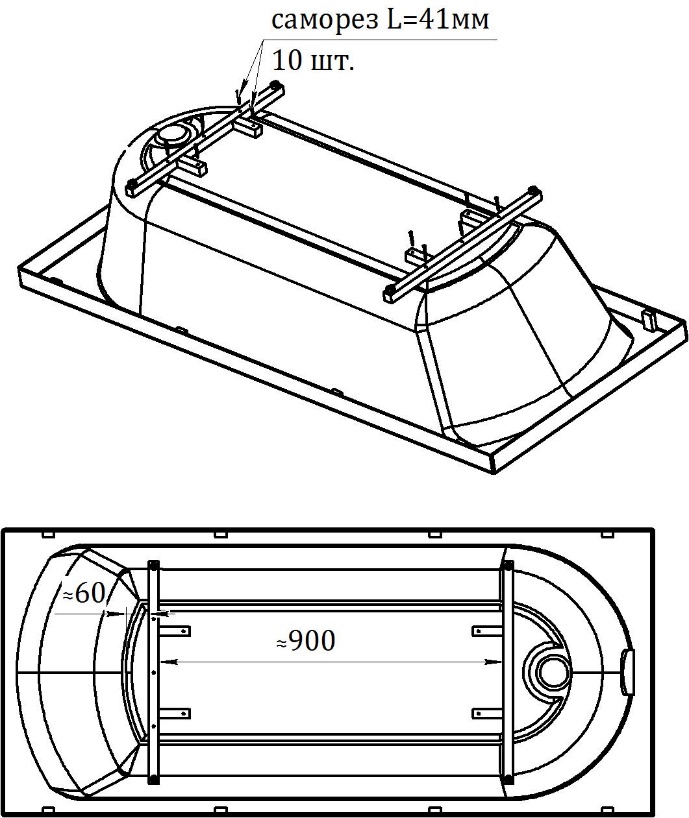 Набить пятки на шпильки М12 с помощью молотка. Ввернуть ножки в каркас. При этом на ножки, что будут стоять у стены, нужно навернуть одну гайку М12 и шайбу граверную, а на ножки, что будут ближе к фронтальной панели – гайку М12, шайбу 12, пластиковую скобу для шарнирного крепления, её одну шайбу 12, две гайки М 12 и шайбу граверную.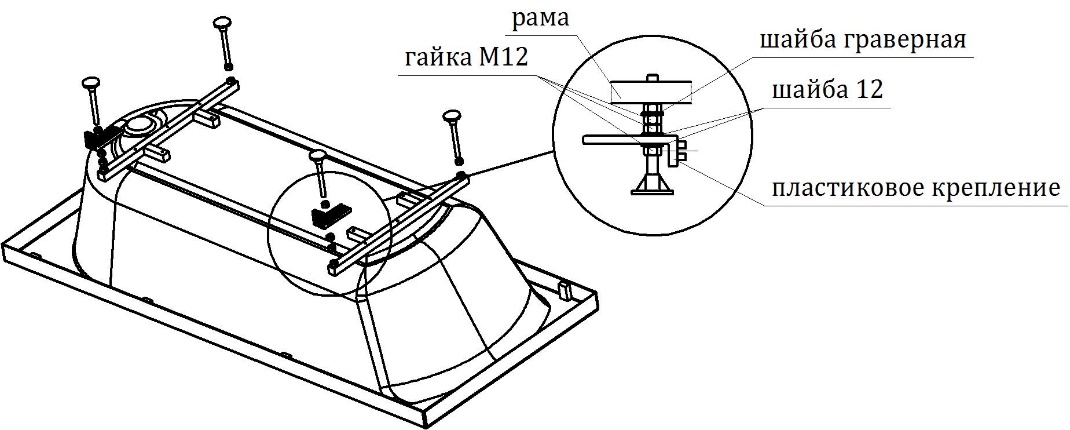 Установить панель в «замки» и закрутить ножки так, чтобы они выступали на 20 мм выше края панели.Наметить изнутри панели центра отверстий для крепления.Подготовить место установки ванны согласно рисунку ниже. На чертежах представлены несколько вариантов расположения канализационной трубы, необходимо выбрать один наиболее удобный. 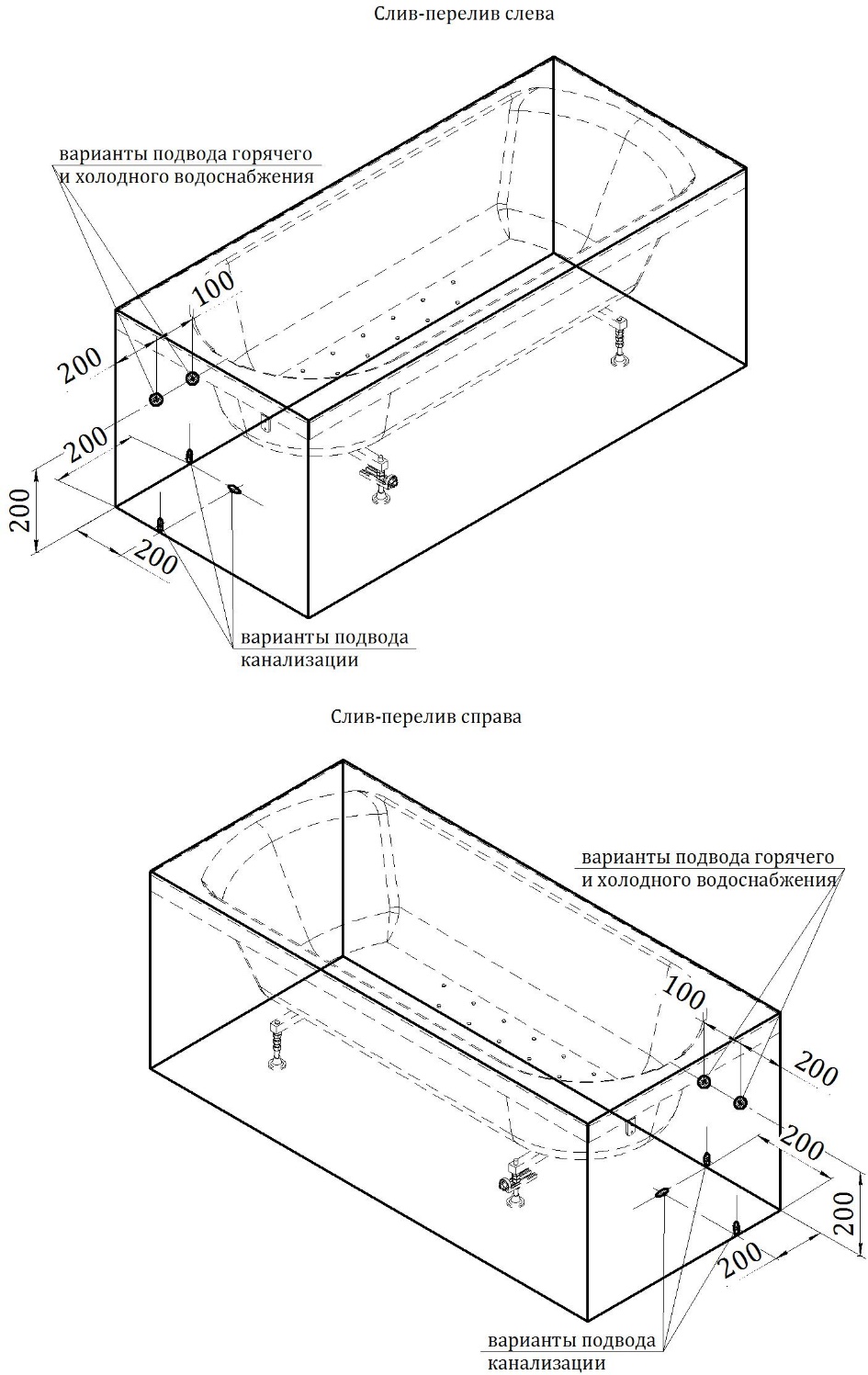 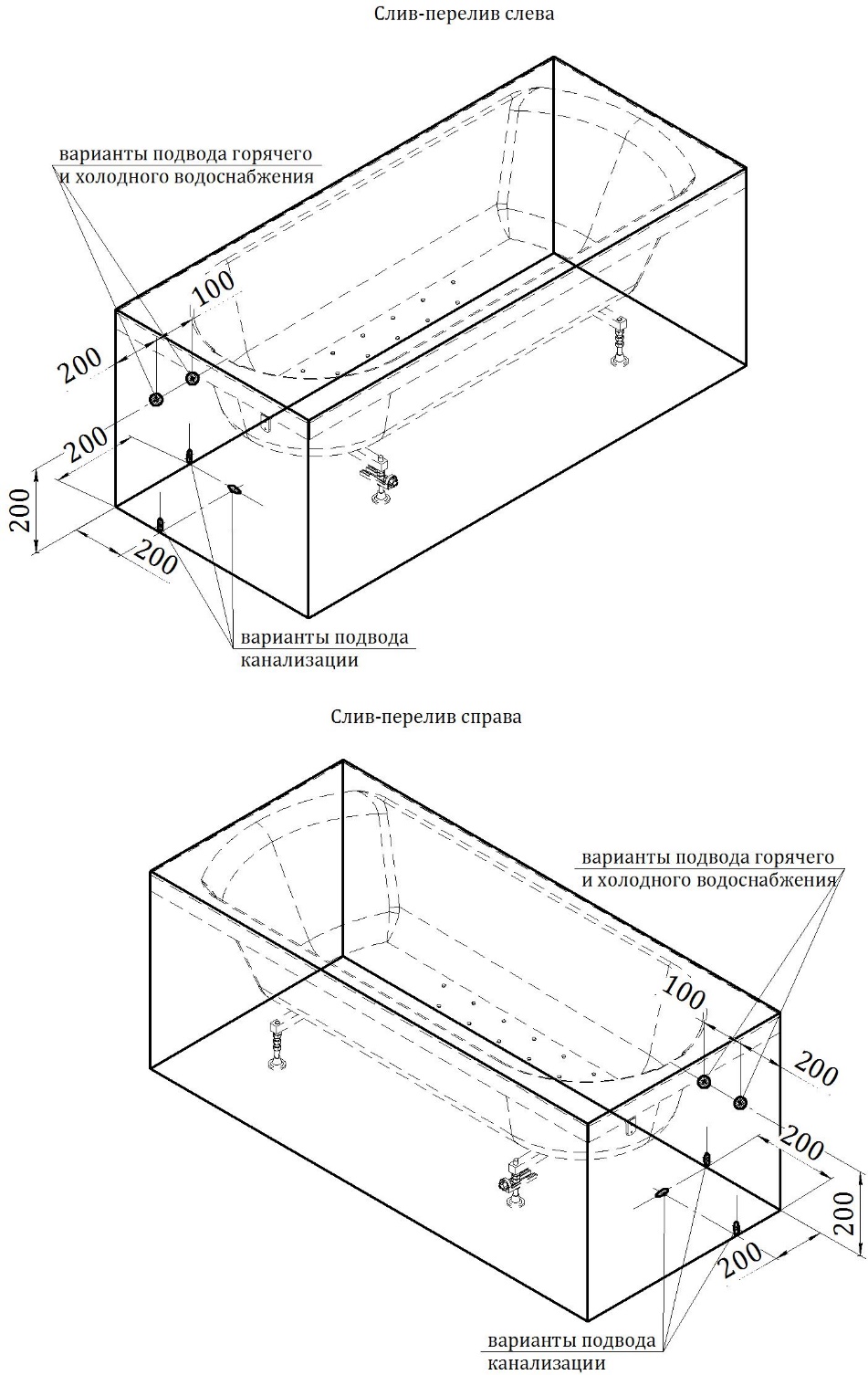 Поставить ванну на ножки в месте установки и выровнять горизонтальность борта по уровню с помощью вращения ножек.Установить слив-перелив.Внимание! Данный вид крепления ванны возможен только при установке ванны между тремя стенами.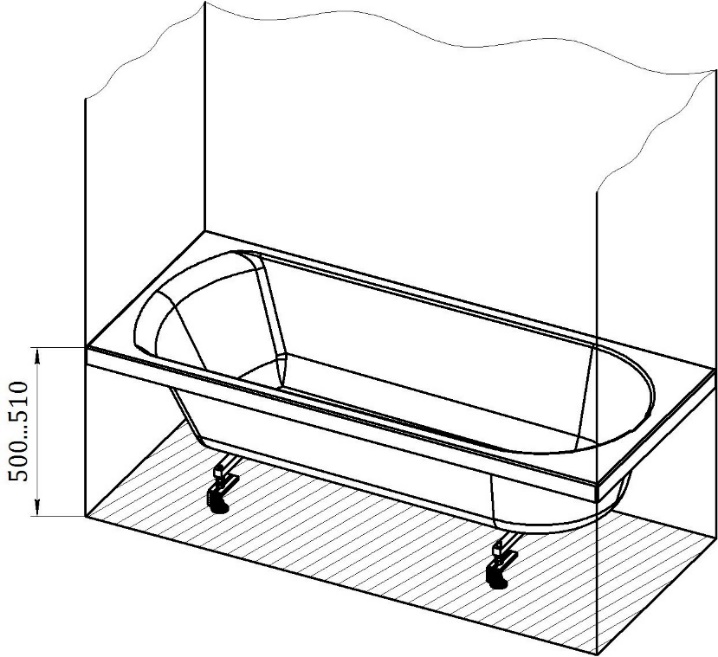 Высота до борта ванны должна быть в диапазоне 500…510мм. Отмечаем карандашом на стене уровень борта ванны.Отодвигаем ванну от стены. Отступаем от прочерченной линии вниз 60 мм и чертим параллельные первоначальным линии.С помощью комплекта креплений (дюбелей и саморезов) прикрепить к стене скобы, согласно рисунку ниже.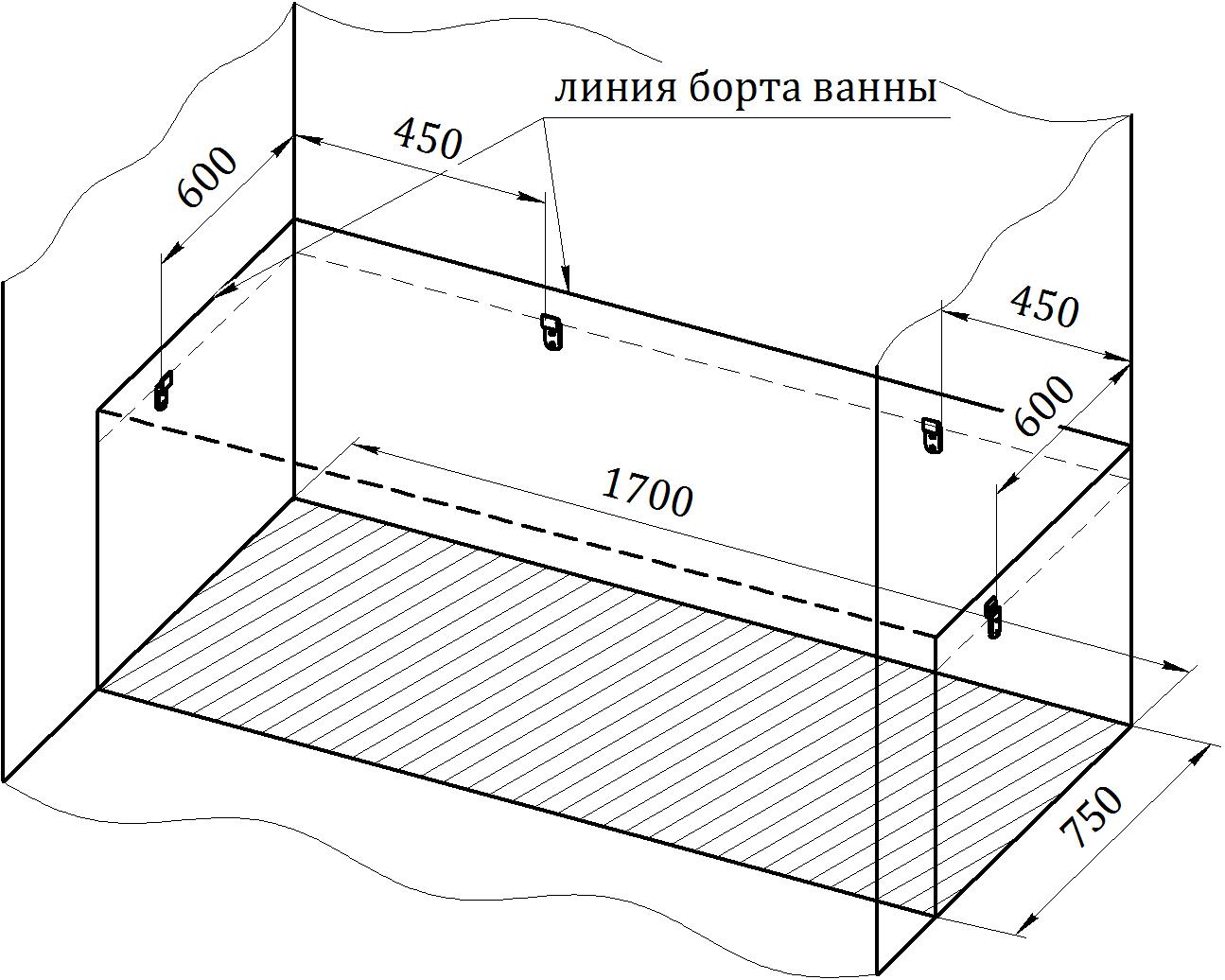 Установить ванну в подготовленное место так, чтобы срез верхнего борта вошел в паз скобы. Подключить ванну к канализации с помощью гофрированной трубы.Установить фронтальную панель на ванну.Монтаж панели выполняется следующим образом (см. рисунок ниже):- Закрепить элементы крепления (поз. 5) панелей на крайних ножках рамы-подставки.– Вставить верхнюю часть панели (поз. 4) в пазы замков (поз. 3), расположенных на фронтальном борту ванны. – Выполнить сверление отверстий Ø3-Ø3,5 мм в нижней части панелей и закрепить шарик-фиксатор.– Вставить шарик-фиксатор в защелку.– Головки саморезов закрыть декоративными заглушками (поз. 1).Расстояние от пола до края панели должно быть не менее 20 мм.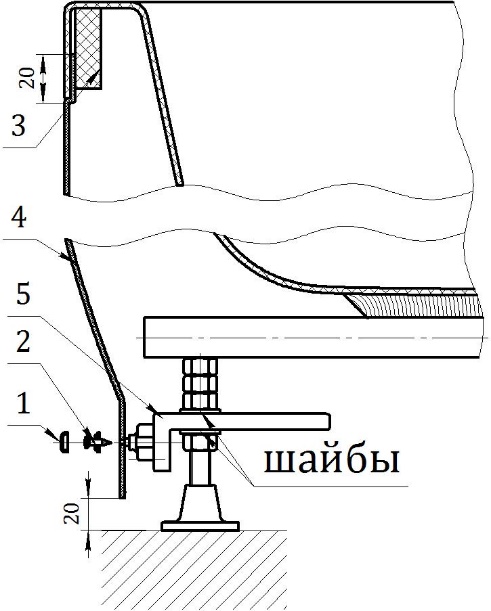 Места сопряжений между стеной и ванной обработать силиконовым герметиком. Ванна готова к использованию после высыхания герметика (через 24 часа).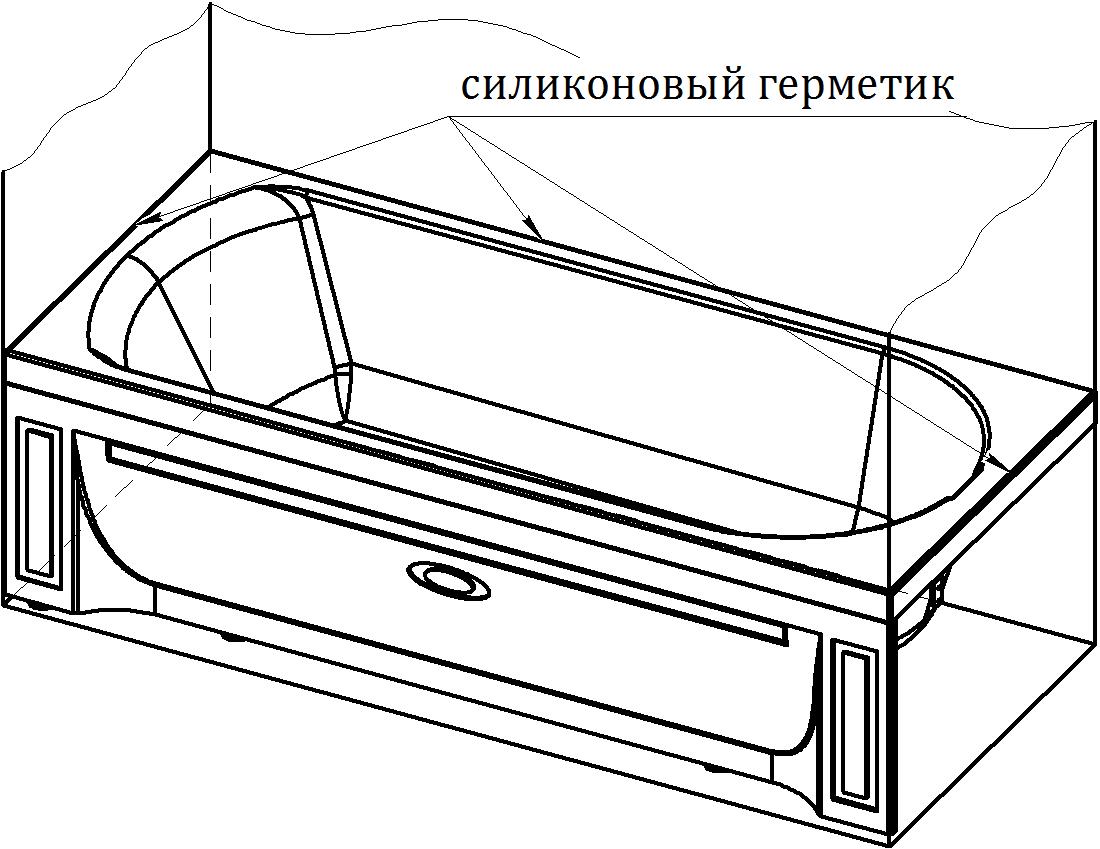 Инструкция по сборке ванны на раме-каркасе.Вбить шпильки в пятки на глубину ≈2 см.Вкрутить ножки (шпилька с пяткой) в профиль каркаса.С помощью прилагающихся болтов и гаек собрать раму-каркас, согласно рисунку.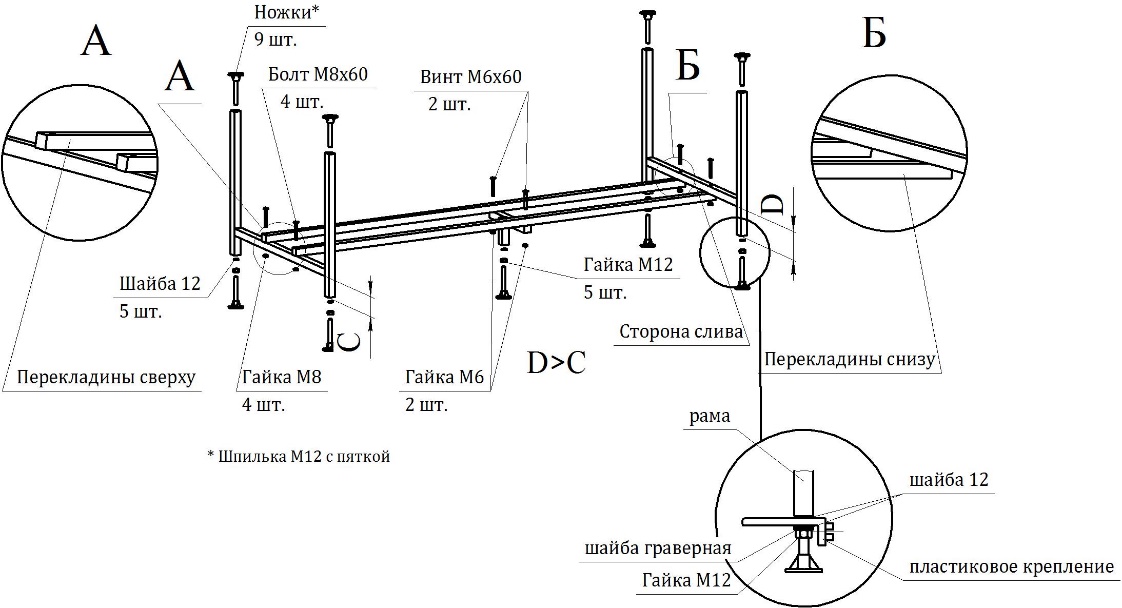 При ввинчивании ножен, на которых будет стоять ванна, на две ножки, которые будут ближе к фронтальной панели, необходимо надеть на каждую: одну гайку М12, шайбу граверную, шайбу 12, пластиковое крепление, шайбу 12. После этого ввинтить ножку в каркас (см. рисунок).Перевернуть ванну верх дном. Установить раму-каркас на ванну. Вывернуть 4 ножки так, чтобы они плотно прилегали к закладным, а горизонтальные профили должны лежать на дне ванны.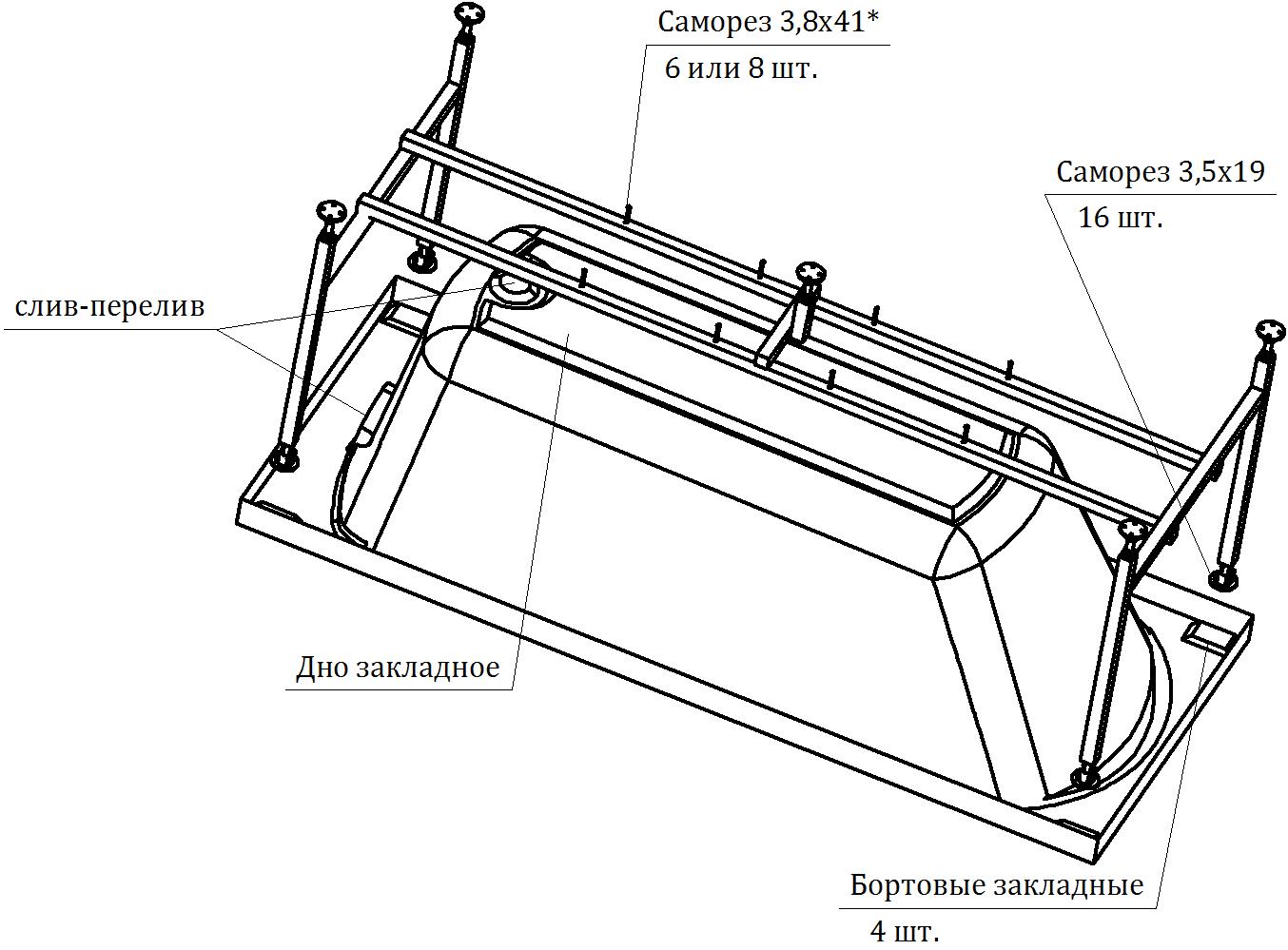 Установить панель в «замки» и закрутить ножки так, чтобы они выступали на 20 мм выше края панели.Наметить изнутри панели центра отверстий для крепления.Подготовить место установки ванны согласно рисунку ниже. На чертежах представлены несколько вариантов расположения канализационной трубы, необходимо выбрать один наиболее удобный.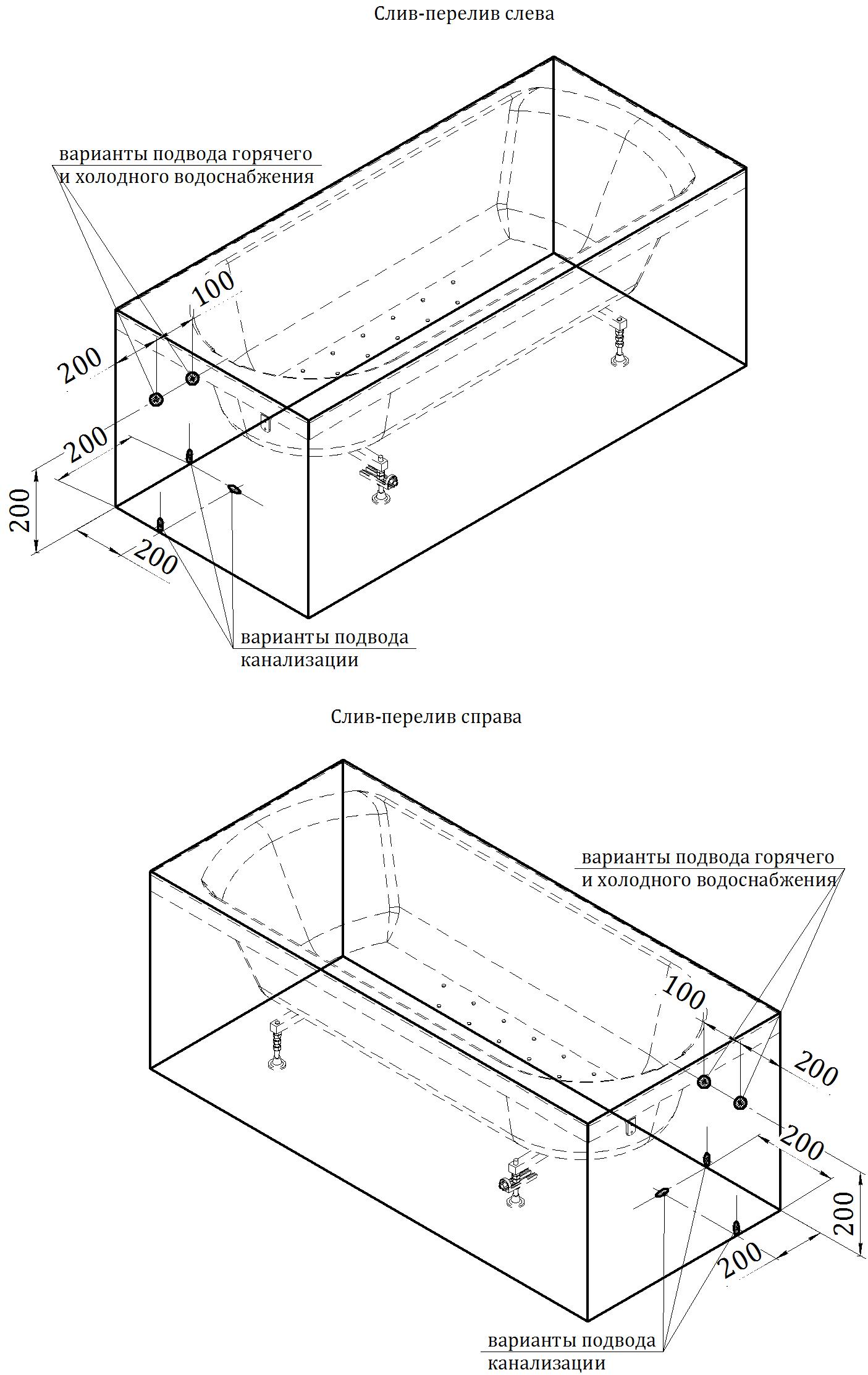 Поставить ванну на ножки в месте установки и выровнять горизонтальность борта по уровню с помощью вращения ножек.Установить слив-перелив.Установить ванну в подготовленное место. Подключить ванну к канализации с помощью гофрошланга.Установить фронтальную панель на ванну.Монтаж панели выполняется следующим образом (см. рисунок ниже):- Закрепить элементы крепления (поз. 5) панелей на крайних ножках рамы-подставки.– Вставить верхнюю часть панели (поз. 4) в пазы замков (поз. 3), расположенных на фронтальном борту ванны. – Выполнить сверление отверстий Ø3-Ø3,5 мм в нижней части панелей и закрепить шарик-фиксатор.– Вставить шарик-фиксатор в защелку.– Головки саморезов закрыть декоративными заглушками (поз. 1).Расстояние от пола до края панели должно быть не менее 20 мм.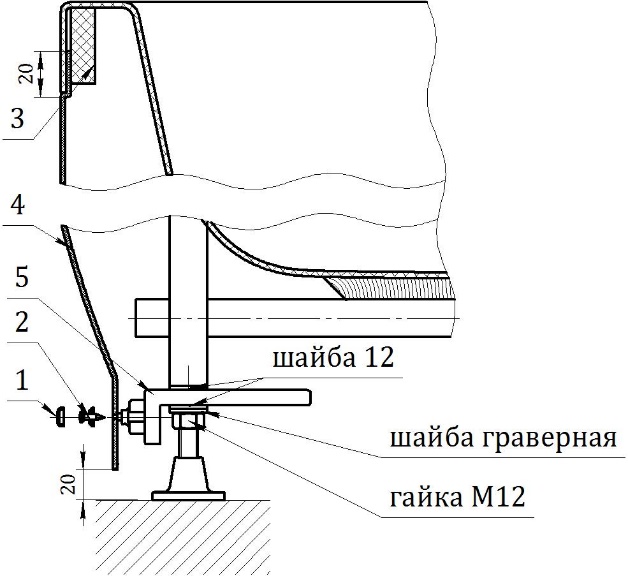 Места сопряжений между стеной и ванной обработать силиконовым герметиком. Ванна готова к использованию после высыхания герметика (через 24 часа).